Je m’appelle: _______________________		La date: _________________Les prépositions + Les nomsPrepositions + nounsDefinition: A preposition is a word or words which show position, direction, or relation of one thing to another. Near, on, under, on the left, far from = près de, sur, sous, à gauche de, loin deDefinition: A noun is a person, place, thing, or idea. Nouns are the words that come after “the” or “a” in English and “le/la/les” or “un/une” in French.The family, a pencil, the boys = la famille, un crayon, les garçonsWhy am I learning this? Nouns and prepositions go together like bread and butter. Here’s an example. Prepositions underlined, nouns bolded:Le crayon est sur le bureau. The pencil is on the deskLe bureau est à gauche de la porte. The desk is to the left of the door.Usually sentences like the one above can be translated word-for-word fom English. Try it! Use your blue vocab sheet, it has every word you need.

1. The pen is under the chair. _______________________________________2. The pencil sharpener is on the table. ____________________________________3. The Kleenex is next to the eraser. _____________________________________4. The poster is between the board and the desk.  ____________________________________________5. The book is on the shelves. __________________________________________________6. The shelves are under the board. ____________________________________________7. The book is in the classroom. ____________________________________________Did that seem kind of easy? I hope so! This is one of those times French is just like English.BUT WAIT, PLOT TWIST. Sometimes it’s not like English. Which of the prepositions that we have learned end with the word “de?” Write them below.ANY PREPOSITION THAT ENDS IN “DE” HAS AN EXTRA RULE TO REMEMBER. Let’s use à côté de (next to) as our example. When à côté de is followed by a noun that has “le” or “les” in front of it, it will change.DE + LE = DU					DE + LES = DESExamples:The book is next to the desk  = le livre est à côté du bureauThe pencil is to the left of the pen = le crayon est à gauche du styloThe pencil is to the right of the pens = le crayon est à droite des stylosTry it!The poster is to the right of the pencil sharpener.
__________________________________________________________________________The backpack is next to the shelves.
__________________________________________________________________________The binder is next to the notebook.
__________________________________________________________________________The pen is next to the board.
__________________________________________________________________________Je m’appelle: _______________________		La date: _________________DEVOIR FR2: Les prépositions + Les nomsPart I : Practicing the vocab. Put together the noun + preposition. Watch out for de + le (du) and de + les (des). The rest don’t change at all !À côté de + la porte = ___________________________________À droite de + le bureau = __________________________________À droite de + le pupitre = __________________________________À gauche de + l’ordinateur = __________________________________À côté de + les stylos = ___________________________________À côté de + les chaises = ________________________________Part II : Translate from French to English. « Il y a »  = there is/are.Il y a un crayon sous le pupitre.
______________________________________________________________Il y a deux feutres sur le bureau.
______________________________________________________________Il y a une gomme sur le crayon.
______________________________________________________________Il y a une chaise à côté du tableau.
______________________________________________________________Il y a un chien sur l’ordinateur !
______________________________________________________________Le prof est sous le bureau.
______________________________________________________________Le stylo est dans le livre.
______________________________________________________________Part III : English to French (is = est, are = sont)The books are next to the door.
______________________________________________________________The computer is to the right of the board.
______________________________________________________________The notebook is in the binder.
______________________________________________________________The pens are in the backpack.
______________________________________________________________Write 6 sentences about the picture below. Use all of the following at least once:Sous, Dans, À droite de, À gauche de, À côté deYou may also need these words: EST = IS, SONT = ARE1._________________________________________________________________________2. _________________________________________________________________________3. _________________________________________________________________________4. _________________________________________________________________________5. _________________________________________________________________________6. _________________________________________________________________________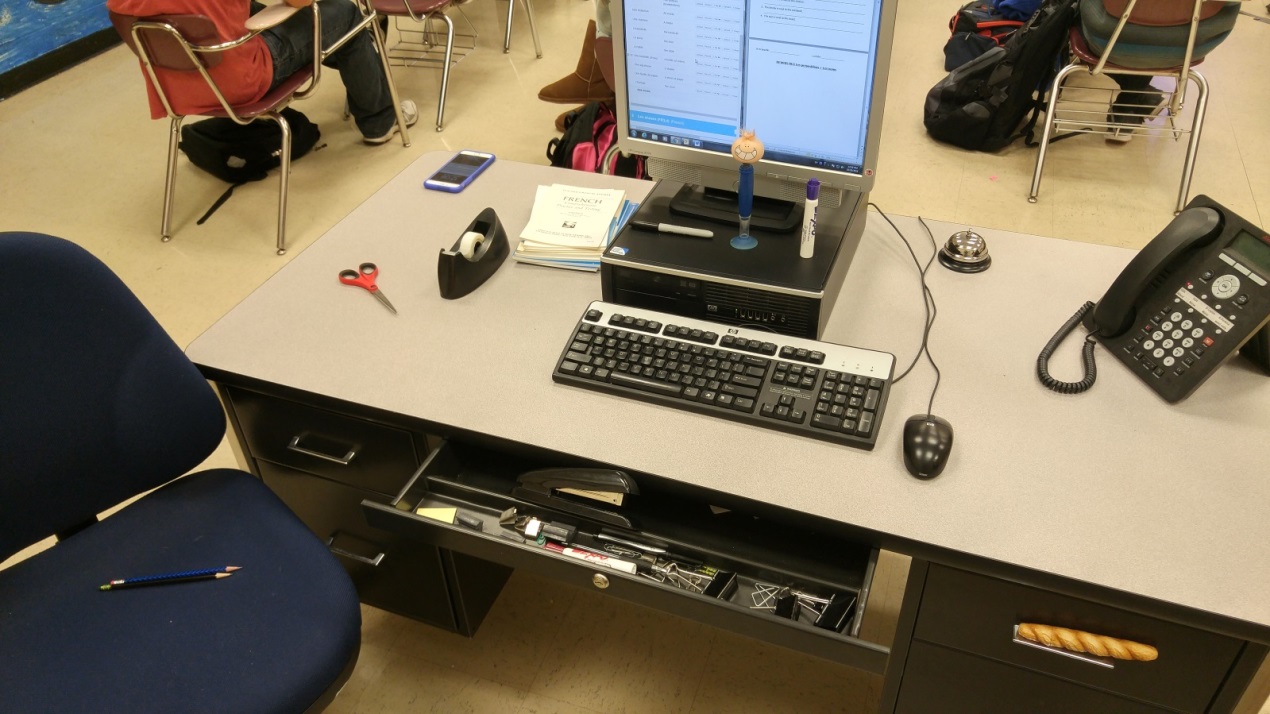 Je m’appelle: _______________________		La date: _________________DEVOIR FR3: Les prépositions + Les nomsPart I : Practicing the vocab. Put together the noun + preposition. Watch out for de + le (du) and de + les (des). The rest don’t change at all !À côté de + la porte = ___________________________________À droite de + les bureaux = __________________________________À droite de + le pupitre = __________________________________À gauche de + l’ordinateur = __________________________________À côté de + le stylo = ___________________________________À côté de + les chaises = ________________________________Part II : Translate from French to English. « Il y a »  = there is/are.J’ai trouvé un crayon sous le pupitre.
______________________________________________________________Il a cherché un feutre sur le bureau.
______________________________________________________________Il y a une gomme à côté du crayon.
______________________________________________________________Mon ami habite dans un taille-crayon.
______________________________________________________________Le petit garçon a deux marqueurs dans son nez !
______________________________________________________________Elles ont trouvé un sac à dos près de la porte.
______________________________________________________________Chatham est loin de Paris.
______________________________________________________________Part III : English to French (is = est, are = sont)The books are next to the door.
______________________________________________________________The computer is to the right of the board.
______________________________________________________________The notebook is in the binder.
______________________________________________________________The pens are in the backpack.
______________________________________________________________Write 6 sentences about the picture below. Use all of the following at least once:Sous, Dans, À droite de, À gauche de, À côté de, près de, loin deYou may also need these words: EST = IS, SONT = ARE1._________________________________________________________________________2. _________________________________________________________________________3. _________________________________________________________________________4. _________________________________________________________________________5. _________________________________________________________________________6. _________________________________________________________________________Je m’appelle: _______________________		La date: _________________DEVOIR FR4: Les prépositions + Les nomsPart I : Practicing the vocab. Put together the noun + preposition. Watch out for de + le (du) and de + les (des). The rest don’t change at all !À côté de + la porte = ___________________________________À droite de + les bureaux = __________________________________À droite de + les pupitres = __________________________________À gauche de + l’ordinateur = __________________________________À côté de + le stylo = ___________________________________À côté de + les chaises = ________________________________Part II : Translate from French to English. « Il y a »  = there is/are.J’ai trouvé un crayon sous le pupitre.
______________________________________________________________Il a cherché un feutre sur le bureau.
______________________________________________________________Il y a une gomme à côté du crayon.
______________________________________________________________Mon ami habite dans un taille-crayon.
______________________________________________________________Le petit garçon a deux marqueurs dans son nez !
______________________________________________________________Elles ont trouvé un sac à dos près de la porte.
______________________________________________________________Chatham est loin de Paris.
______________________________________________________________Il y a un dragon au-dessus de ma maison.
______________________________________________________________Part III : English to French (is = est, are = sont)The books are next to the door.
______________________________________________________________The computer is to the right of the board.
______________________________________________________________The notebook is in the binder.
______________________________________________________________The pens are in the backpack.
______________________________________________________________Partie IV : Sur une feuille de papier, écrivez un paragraphe sur la photo. Utilisez TOUTES les prépositions et décrivez la position de TOUS les noms visible dans la photo.